INDICAÇÃO N°. ____ /2019Indico ao Poder Executivo Municipal, através da SECONSER, que seja realizada a manutenção da iluminação na Praia de Itaipu, no bairro de Itaipu.Indico a Mesa Diretora na forma regimental, que remeta ofício ao chefe do Executivo Municipal, Exmo. Senhor Prefeito Rodrigo Neves, para que sejam adotadas as providências que se fizerem necessárias, junto a SECONSER, a nossa solicitação de manutenção da iluminação em frente ao Hotel Havaí na praia de Itaipu, no bairro de Itaipu, Niterói.Justificativa: Faz-se necessário atendimento a este pedido, pois a referida encontra-se intransitável, dificultando a passagem dos veículos que transitam no local.Niterói, 03 de dezembro de 2019.Carlos MacedoVereador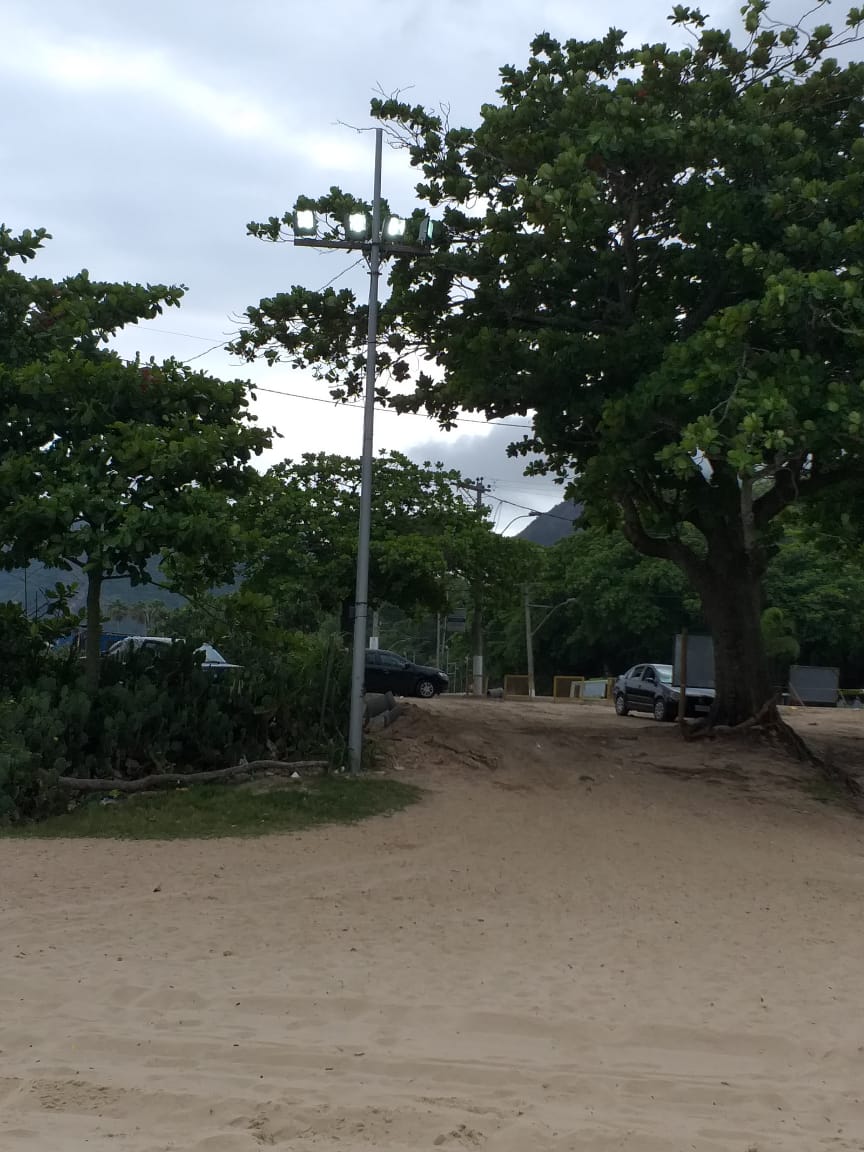 